APPLICATION PROCESS FOR SEPTEMBER 2021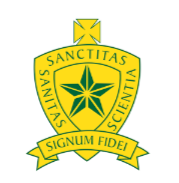 Please contact us if you need help completing your application on 029 2077 8174 or email l.hawkins@stilltyds.org.uk Applications must be received by Monday 23rd November 2020.We are our own admissions authority this means you MUST apply to us directly, naming us as your first priority on the council admissions website does not mean that you have made an application to us.  You must also complete the council website application process as this asks you to prioritise more than one school.You must read the admissions policy to understand the categories.Please include all supporting information with the application.We only need a copy of the baptism certificate if the pupil is Catholic.If applying in category 8 your place of worship must provide evidence of attendance.We welcome applications from all Catholic and non Catholic children as stated in our policy.Applications complete with evidence can be given in to reception, posted or emailed to us directly.We are happy to photocopy your evidence, please do not give us original documents.It is your responsibility to ensure we are in receipt of your application so please ask for confirmation when submitting your application.Parents will be notified 1st March 2021.  There will be a two week deadline to accept or decline the place offered.The reply slip must be received by 15th March if not we will assume the place is not accepted. If the application is unsuccessful a request for an appeal should be received by 15th March 2021.Please contact us if you have any queries or need help completing the application form.Lynda HawkinsAdmissionsSt. Illtyd’s High SchoolTel. 029 2077 8174 or email: l.hawkins@stilltyds.org.uk 